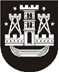 KLAIPĖDOS MIESTO SAVIVALDYBĖS TARYBASPRENDIMASDĖL Klaipėdos miesto SAVIVALDYBĖS tarybos 2013 M. RUGSĖJO 25 D. sprendimo Nr. T2-255 „DĖL pritarimo partnerystės sutarčiai ir KLAIPĖDOS MIESTO ENERGINIO EFEKTYVUMO DIDINIMO DAUGIABUČIUOSE NAMUOSE PROGRAMOS PATVIRTINIMO“ pakeitimo2014 m. liepos 31 d. Nr. T2-148KlaipėdaVadovaudamasi Lietuvos Respublikos vietos savivaldos įstatymo 18 straipsnio 1 dalimi, 2013 m. gruodžio 2 d. Partnerystės dėl projekto „Daugiabučių namų modernizavimo skatinimas, II etapas“ įgyvendinimo ir bendradarbiavimo dėl energinio efektyvumo didinimo programų įgyvendinimo savivaldybėje sutartimi Nr. J9-1257, kuriai pritarta Klaipėdos miesto savivaldybės tarybos 2013 m. lapkričio 28 d. sprendimu Nr. T2-298, įgyvendindama Klaipėdos miesto savivaldybės tarybos 2013 m. rugsėjo 25 d. sprendimo Nr. T2-255 „Dėl pritarimo Partnerystės sutarčiai ir Klaipėdos miesto energinio efektyvumo didinimo daugiabučiuose namuose programos patvirtinimo“ 7.2 papunktį ir atsižvelgdama į Aplinkos projektų valdymo agentūros 2014 m. birželio 13 d. pritarimą, Klaipėdos miesto savivaldybės taryba nusprendžia:1. Pakeisti Klaipėdos miesto savivaldybės tarybos 2013 m. rugsėjo 25 d. sprendimą Nr. T2-255 „Dėl pritarimo Partnerystės sutarčiai ir Klaipėdos miesto energinio efektyvumo didinimo daugiabučiuose namuose programos patvirtinimo“:1.1. papildyti 4.3 papunktį ir jį išdėstyti taip: „4.3. Taikos pr. 9, Sausio 15-osios g. 3 namams – UAB „Paslaugos būstui“;“;1.2. papildyti 4.4 papunktį ir jį išdėstyti taip: „4.4. Švyturio g. 8, Pušyno g. 29, Pušyno g. 29A, Sportininkų g. 8, Sportininkų g. 14, Sportininkų g. 16, Sportininkų g. 28, I. Simonaitytės g. 17, Nidos g. 40, Tiltų g.4 namams – UAB „Vitės valdos“;“;1.3. papildyti 4.5 papunktį ir jį išdėstyti taip: „4.5. Taikos pr. 23, Taikos pr. 27, Taikos pr. 33, Taikos pr. 35B, Taikos pr. 35C, Taikos pr. 41, Paryžiaus Komunos g. 2, Rumpiškės g. 28, Sausio 15-osios g. 24, Taikos pr. 21 namams – UAB „Vėtrungės būstas“;“;1.4. papildyti 4.7 papunkčiu:  „4.7. M. Mažvydo al. 10 namui – DNSB „Alėja“.“;1.5. pakeisti nurodytu sprendimu patvirtintą Klaipėdos miesto energinio efektyvumo didinimo daugiabučiuose namuose programą:1.5.1. papildyti 8 punktą ir jį išdėstyti taip: „8. Rengiant programą, Klaipėdos mieto savivaldybės iniciatyva buvo atrinkti 24 daugiausia energijos suvartojantys daugiabučiai pastatai, vėliau buvo įtraukti dar 6 daugiabučiai namai, yra parengti jų energinio naudingumo sertifikatai bei investicijų planai. Vertinimo rezultatai parodė, kad visų pastatų energinio naudingumo klasė yra D arba E ir vidutinis šilumos suvartojimas yra 180 kWh/m2 per metus. Kai kuriuose atrinktuose namuose energijos suvartojimas yra labai didelis ir siekia net 220 kWh/m2 per metus ir daugiau.“;1.5.2. pakeisti 15 punktą ir jį išdėstyti taip: „15. Programa įgyvendinama dviem etapais. Detalų kiekvieno etapo įgyvendinimo planą rengia ir jo įgyvendinimą organizuoja Klaipėdos miesto savivaldybės administracija. Pirmojo etapo įgyvendinimas skirtas parengiamiesiems investicijų planų įgyvendinimo darbams atlikti (investicijų planų aptarimui su būsto savininkais, galimomis investicijų planų korekcijomis, finansavimo užtikrinimui, reikalingų paslaugų ir darbų pirkimams):15.1. pirmojo etapo įgyvendinimas 24 daugiabučiams namams pradedamas ne vėliau kaip iki 2013 m. gruodžio 15 d;15.2. pirmojo etapo įgyvendinimas 6 daugiabučiams namams pradedamas ne vėliau kaip iki 2014 m. gruodžio 15 d.“;1.5.3. pakeisti 16 punktą ir jį išdėstyti taip:„16. Antrojo Programos įgyvendinimo etapas apima rangos darbų pagal Programą patvirtintus investicijų projektus įgyvendinimą:16.1. antrasis etapas 24 daugiabučiams namams įgyvendinti baigiamas ne vėliau kaip iki 2014 m. gruodžio 15 d.;16.2. antrasis etapas 6 daugiabučiams namams įgyvendinti baigiamas ne vėliau kaip iki 2015 m. gruodžio 15 d.“;1.5.4. pakeisti 24 punktą ir jį išdėstyti taip:„24. Rengiant investicijų planus, nustatyta, kad vertinant skaičiuojamosiomis kainomis šiai Programai įgyvendinti, priklausomai nuo pasirinktų atnaujinimo priemonių, reikėtų apie 26,99–36,24 mln. litų.“;1.5.5. pakeisti 25.1 papunktį ir jį išdėstyti taip: „25.1 Daugiabučių namų atnaujinimo (modernizavimo) programoje numatytomis lėšomis galėtų būti teikiamas lengvatinis kreditas su ne didesnėmis kaip 3 procentų fiksuotomis metinėmis palūkanomis, valstybės lėšomis padengiama 100 procentų projekto parengimo, statybos techninės priežiūros ir projekto administravimo išlaidų bei 15 procentų investicijų, tenkančių investicijų plane nurodytoms valstybės remiamoms energinį efektyvumą didinančioms priemonėms įgyvendinti. Šios paramos dydis pagal parengtus investicijų planus sudarytų apie 5,1–6,7 mln. litų. Nuo 2015 m. spalio 1 d. butų ir kitų patalpų savininkams apmokama arba kompensuojama 50 procentų projekto parengimo, statybos techninės priežiūros ir projekto administravimo išlaidų bei 15 procentų investicijų, tenkančių plane nurodytoms valstybės remiamoms energinį efektyvumą didinančioms priemonėms įgyvendinti.“;1.5.6. pakeisti 25.2 papunktį ir jį išdėstyti taip: „25.2. 100 % apmokamos investicijų padengimo įmokos nepasiturintiems gyventojams pagal Lietuvos Respublikos piniginės socialinės paramos nepasiturintiems gyventojams įstatymą. Rengiant investicijų planus Programai įgyvendinti atrinktuose daugiabučiuose namuose iš viso gyveno 276 nepasiturintys gyventojai;“;1.5.7. pakeisti 25.3 papunktį ir jį išdėstyti taip: „25.3. Klimato kaitos specialiosios programos lėšomis galėtų būti kompensuojama 25 proc. investicijų planuose numatytų energiją taupančių priemonių įgyvendinimo. Pagal parengtus investicijų projektus ši paramos suma sudarytų apie 6–7,9 mln. litų. Jeigu projektas bus įgyvendintas po 2015 m. spalio 1 d., Klimato kaitos specialiosios programos lėšomis galėtų būti kompensuojama 15 proc. investicijų planuose numatytų energiją taupančių priemonių įgyvendinimo.“2. Skelbti šį sprendimą Teisės aktų registre ir Klaipėdos miesto savivaldybės interneto svetainėje.Savivaldybės merasVytautas Grubliauskas